Законы лагеря «СОЛНЫШКО»
Закон хозяина.
Лагерь «Солнышко» - наш дом, мы хозяева в нем. Чистота, порядок, уют и
покой зависят, прежде всего, от нас.
Закон точности.
Время дорого у нас, берегите каждый час. Каждое дело должно начинаться
и заканчиваться вовремя.
Не заставляй ждать себя и не беспокой напрасно других.
Закон поднятых рук.
Наверху увидел руки – в зале тишина, ни звука.
Каждый в ответе за то, что с ним происходит.
Помни, что о тебе заботятся, хотят видеть в твоих поступках только хорошее.
Сначала подумай, потом действуй. Не стесняйся спросить совета.
Верь в себя и свои силы.
Найди занятие по душе. Продемонстрируй все свои таланты и способности.                      
                                                              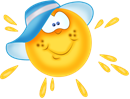 